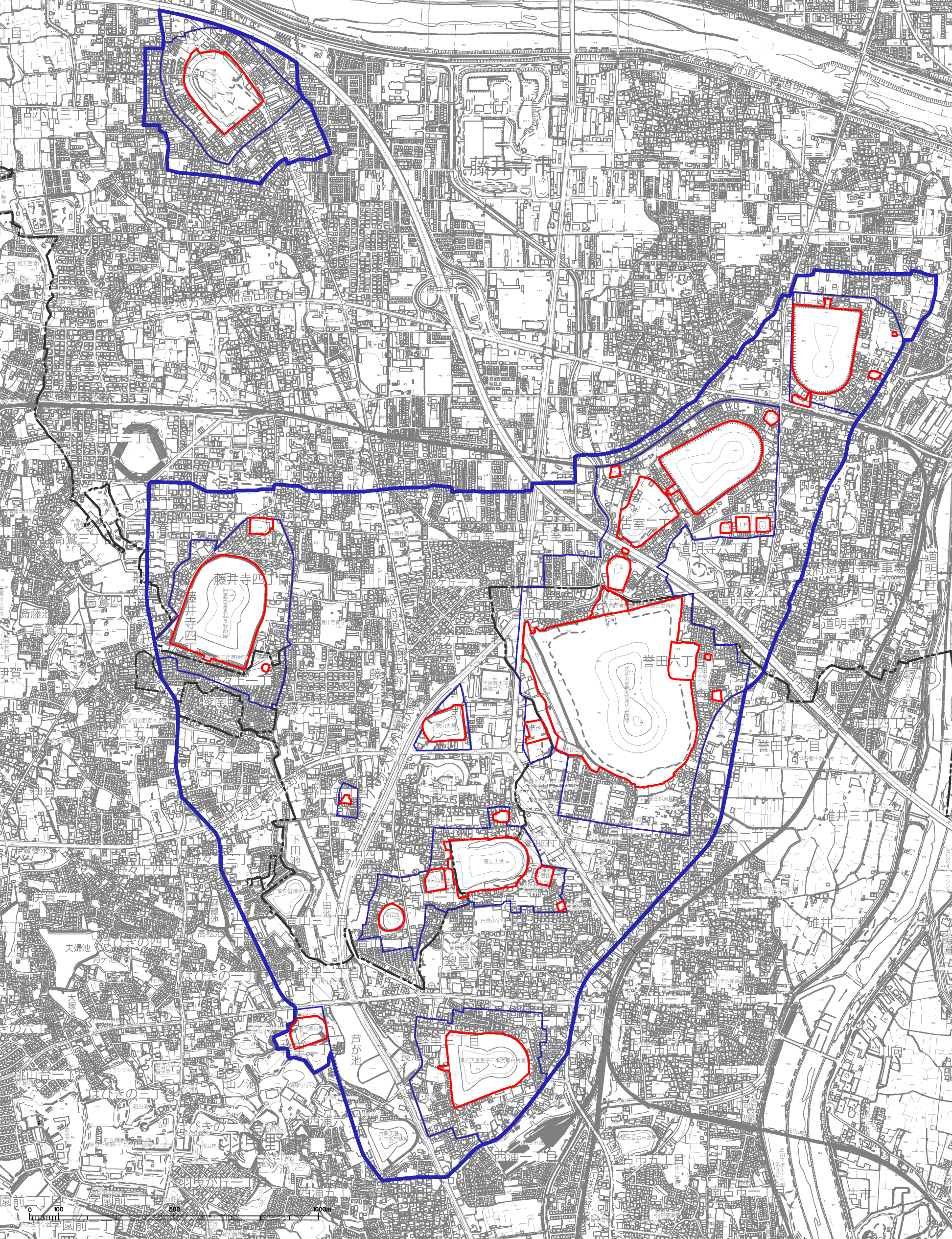 緩衝地帯範囲 古市（案）